ОСОБЕННОСТИ ОРГАНИЗАЦИИ УЧЕБНОГО ПРОЦЕССА С СЕНТЯБРЯ 2020 ГОДАУважаемые родители!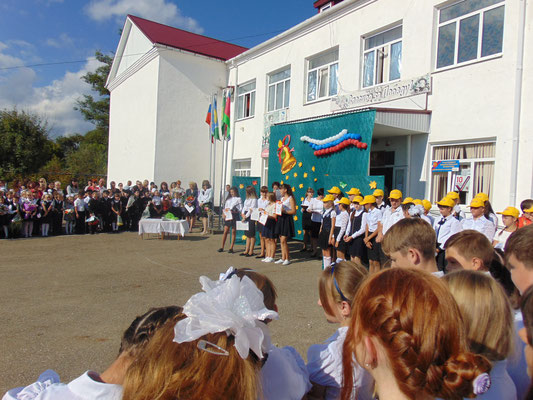 1 сентября 2020 года все учащися школы начнут обучение вочной форме, но с соблюденим санитарно-эпидемиологических требований по предотвращению                  распространения COVID-19.Определены меры по защите здоровья учащихся и педагогов в новом учебном году:- массовые мероприятия между различными классами и школами проводиться не будут;- за каждом классом закреплен отдельный кабинет (за исключением     кабинетов, требующих специального оборудования), занятия в актовом и спортивном залах, библиотеке будут проводиться только для одного класса;- учебные занятия организованы по специально разработанному расписанию уроков, графику посещения столовой с целью минимизации контактов обучающихся;- использование масок и перчаток персоналом пищеблоков;- усилен дезинфекционный режим в здании школы;- созданы условия для соблюдения правил личной гигиены;- при входе в здание школы организован ежедневный контроль, с обязательной термометрией, с целью выявления и недопущения лиц с признаками респираторных заболеваний;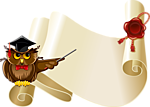 